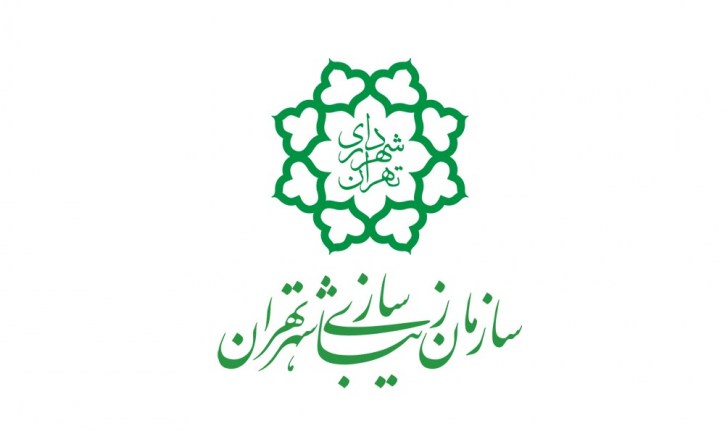 درخواست ارائه پیشنهاد پژوهشی (RFP)عنوانارزیابی کیفیت فضاهای عمومی پیاده‌مدار در تهران در راستای درک تمایلات شهروندان در استفاده از فضای عمومیمعاونت برنامه ریزی و توسعهتیرماه 1398بیان و تشریح مسالهفضاهای عمومی شهری از مهمترین عوامل تاثیرگذار بر شکل گیری تعاملات اجتماعی، افزایش نشاط اجتماعی، شکل گیری شبکه های اجتماعی و ارتقا وضعیت سلامت جسمانی و روانی شهروندان می باشند. در میان طیف وسیع فضاهای عمومی شهری، فضاهای پیاده مدار بستر مناسب تری جهت تعاملات شهروندان و درک زندگی روزمره را فراهم می آورد. دوری از آلودگی صوتی و امنیت ذهنی ناشی از تردد خودرو را می توان از مهمترین عوامل تاثیرگذار بر مزیت فضاهای پیاده مدار نسبت به دیگر فضاهای عمومی شهری دانست. شهرداری شهر تهران از دهه 80 شمسی رویکرد توسعه فضاهای پیاده مدار را در دستور کار قرارداده و در دو دهه اخیر شهر تهران از این منظر توسعه قابل توجهی داشته است به گونه ای که بالارفتن نرخ رشد کیفیت زندگی در تهران مبتنی بر آمارهایی جهانی را می توان متاثر از  این رویکرد دانست. فضاهای پیاده مدار در تهران در گونه های متنوعی از پیاده روهای عریض، پیاده راهها، خیابان های اشتراکی با اولویت حرکت پیاده، میدانگاههای پیاده و محدوده های پیاده مدار شکل گرفته اند و  تجربه زندگی شهری در این فضاها تفاوت قابل توجه با تهران دو دهه قبل پیدا کرده است. با وجود این تغییر در فضاهای شهری تهران، سوال اصلی این است که آیا کیفیت این فضاها در طول زمان حفظ شده یا ارتقا پیدا کرده است؟ به زبانی دیگر موفقیت آینده این فضاها در گرو حفظ و ارتقا کیفیت بوده و این موضوع در سال های اخیر در شهرداری تهران کمتر مورد توجه قرار گرفته و دستورالعمل های روشنی بر سنجش کیفیت مداوم این فضاها تدوین نشده است. همچنین باید در نظر داشت که روح سازنده این فضاها حضور مردم بوده و درک دلایل حضور شهروندان تهرانی در این فضاها گامی کلیدی در ارتقا کیفیت می باشد. در واقع اگر تصویر روشنی از تمایلات مردم تهران در استفاده از فضاهای عمومی پیاده مدار فراهم آید آنگاه می توان فرایندی جامع جهت ارتقا کیفیت مداوم این فضاها تدوین کرد. در این راستا ثبت و سنجش تجربه زندگی شهری در این فضاها به ویژه نمونه هایی که توسط شهرداری به صورت هدفمند و در قالب پروژه های حرفه ای ایجاد شده اند می تواند تصویر روشنی از آینده ارتقا کیفیت فضاهای شهری در ساختار مدیریت شهری تهران فراهم آرود.اهدافهدف اصلی این پژوهش ارزیابی کیفیت فضاهای پیاده مدار در شهر تهران است . در راستای این هدف اصلی، اهداف خرد پژوهش عبارتند از :شناسایی فضاهای عمومی پیاده مدار در تهران که در تجربه زندگی شهری روزمره مردم تهران نقش کلیدی دارندتحلیل تجربه زندگی روزمره در فضاهای پیاده مدار در راستای درک تمایلات شهروند تهرانی در استفاده از فضای عمومیارائه فرایند جامع سنجش کیفیت فضاهای شهری پیاده مدار و به دنبال آن مکانیسم های ارتقا کیفیتپیشینهشهر تهران دارای پیشینه عملی و نظری قابل توجهی در این زمینه می باشد. از انتهای دهه 80 شمسی جامعه دانشگاهی مطالعات علمی سنجش کیفیت پیاده راهها در تهران را آغاز کرده و در دهه 90 شمسی طیف قابل توجهی از پژوهش ها در مرکز مطالعات و برنامه ریزی شهر تهران و شهرداری های مناطق در این زمینه تعریف شده و به انجام رسیده است. از منظر عملی نیز پیاده راه سپهسالار(صف)، پیاده راههای مرکز تاریخی تهران، خیابان هفده شهریور و ... پیشینه قابل توجهی برای تهران را فراهم می کند. این پژوهش بر تجربه های عملی تاکید ویژه داشته و به دنبال دریافت درک زندگی شهری از خلال تجربه شهری در این فضاها می باشد. قلمرو سازمانی، محدوده مکانی و زمانیقلمرو سازمانی : شهرداری تهران، سازمان زیباسازی شهر تهران، معاونت معماری و شهرسازی، شهرداری مناطق 22 گانه تهران، معاونت حمل و نقل و ترافیک شهرداری تهرانمحدوده مکانی شامل بر 22 منطقه شهر تهران است و انتظار می رود گروه پژوهش بر اساس روش شناسی روشن نمونه های مرجع جهت مطالعه را انتخاب کند. محدوده زمانی پژوهش 7 ماه می باشد.رئوس شرح خدماتملاحظه: بدیهی است رئوس شرح خدمات به صورت اولیه تهیه شده و انتظار می رو مجریان محترم در ارائه پیشنهادهای خود با تکیه بر خلاقیت و نوآوری به بسط شرح خدمات بپردازند.  خروجی های مورد انتظار و کاربستاین پژوهش به دنبال فراهم آوردن فرایندی جامع جهت ارتقا کیفیت فضاهای پیاده مدار تهران در طول زمان است به گونه ای که راهنمای عملی مناسبی پیش روی مدیریت شهری، مردم و متخصصان قرار دهد. در دستیابی به این خروجی سنجش کیفیت و درک تمایلات شهروندان در استفاده از این فضاها گام های کلیدی هستند. انتظار می رود گروه پژوهش در حوزه روش شناسی سنجش کیفیت فضاهای پیاده مدار متناسب با شرایط شهر تهران، نحوه استفاده مردم از این فضاها و ساختار مدیریت شهری تهران نوآوری انجام داده و مدل ویژه ای برای تهران در این زمینه فراهم آورد.مراحل و مدت زمان انجام حداقل تخصص ها و تجربیات مورد انتظارتخصص های مورد نیاز توسط گروه ارائه دهنده پروپوزال مبتنی بر اهداف و شرح خدمات پژوهش ارائه گردد.  برآورد قیمتاین پژوهش از نوع گروه 2 می باشد. گروه 1: زیر 100 میلیون تومانگروه 2: 200-100 میلیون تومانگروه3: 300-200 توماناسناد و مدارک پیشنهادی جهت استفاده در تنظیم پروپوزالطرح جامع شهر تهرانطرح تفصیلی مناطق تهرانطرح های پژوهشی پیشین در سازمان زیباسازی و مرکز مطالعات و برنامه ریزی شهر تهرانعنوان مرحلهمراحلمطالعات پایه و بررسی و تحلیل پژوهش های پیشینمرحله اولشناسایی نمونه های مرجع جهت مطالع بر اساس روش شناسی روشنمرحله دومارائه روش سنجش کیفیتمرحله سومشناسایی تمایلات شهروندان تهرانی در استفاده از فضاهای عمومی پیاده مدارمرحله چهارمارائه فرایند ارتقا کیفیت فضاهای عمومی پیاده مدارمرحله پنجموزن هر مرحله به کل پروژه (درصد)مدت زمان انجام هر مرحله (ماه)عنوان هر مرحلهمراحل101مطالعات پایه و بررسی و تحلیل پژوهش های پیشینمرحله اول101شناسایی نمونه های مرجع جهت مطالع بر اساس روش شناسی روشنمرحله دوم201ارائه روش سنجش کیفیتمرحله سوم302شناسایی تمایلات شهروندان تهرانی در استفاده از فضاهای عمومی پیاده مدارمرحله چهارم302ارائه فرایند ارتقا کیفیت فضاهای عمومی پیاده مدارمرحله پنجم